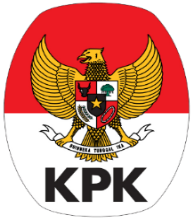 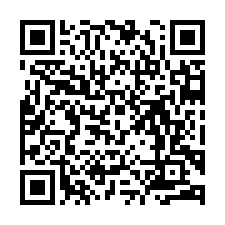 Catatan Hasil Verifikasi Administrasi: *) Lembar ini adalah bukti resmi penyampaian LHKPN setelah melalui proses verifikasi administrasi.Direktorat PP LHKPN | Telp. (+62 21) 2557 8396 | email: elhkpn@kpk.go.id | https://elhkpn.kpk.go.id Email ini dikirim secara otomatis oleh sistem e-LHKPN dan anda tidak perlu membalas email ini.KOMISI PEMBERANTASAN KORUPSIREPUBLIK INDONESIAJl. Kuningan Persada Kav. 4, SetiabudiJakarta 12950TANDA TERIMALAPORAN HARTA KEKAYAAN PENYELENGGARA NEGARAAtas Nama:CHRISTIANI NURENDAH WIDYAWATICHRISTIANI NURENDAH WIDYAWATINIK:33130967046300023313096704630002Jabatan:SEKRETARIS BADAN PERENCANAAN, PENELITIAN DAN PENGEMBANGANSEKRETARIS BADAN PERENCANAAN, PENELITIAN DAN PENGEMBANGANLembaga:PEMERINTAH KABUPATEN KARANGANYARPEMERINTAH KABUPATEN KARANGANYARJenis Laporan:Periodik - 2017Periodik - 2017Tanggal Kirim:26 Februari 2018vLengkapTidak Lengkap